Letter to Transfer Money to Another Bank AccountFrom,Anil Chopra26 Green ColonyDelhi - 110016Date: 4 May 2020 To,The Branch Manager ABC BankDelhi - 110016Subject: Request for transferring of funds Dear Sir/Madam,The purpose of writing this letter is to request you to transfer an amount of Rs 50,000 from my account to another account in South Delhi of your bank. I have mentioned all the details of the bank mentioned below:Bank details of Transferor - Account Name: Anil Chopra Account No: 78900000 Bank Branch: Punjabi BaghBank Details of the Transferee - Account Name: Hi-Tech Officials Account no: 78654433Bank Branch: South DelhiI hope that you will initiate the payment as soon as possible. Thanking you in anticipation.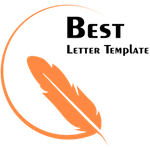 Yours Sincerely, Anil Chopra